ПРОГРАММАШКОЛЬНОГО ЭТАПА ВСЕРОССИЙСКОЙ ОЛИМПИАДЫ ШКОЛЬНИКОВ  2023/24 УЧЕБНОГО ГОДА ПРАВУ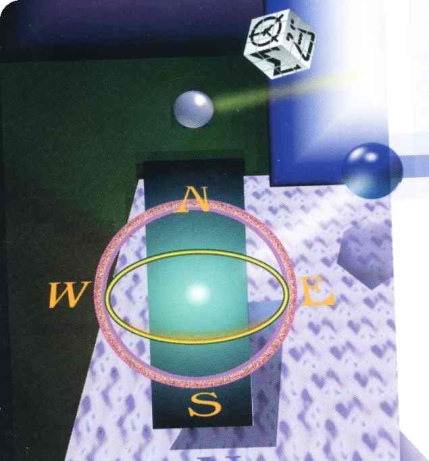 г. Зеленокумск  2023 г.ПРОГРАММАшкольного этапа всероссийской   олимпиады школьников 2023/24учебного года                                   по истории Место проведения: МОУ «СОШ № 12 г. Зеленокумска» 22 сентября 2023 года (понедельник )  10день КИПА   Елена Леонидовна , учитель начальных классовтел. 89887361032                    e-mail:    e.kipa2017@yandex.ruВРЕМЯМЕРОПРИЯТИЕМЕСТО ПРОВЕДЕНИЯ9:00 –9:30Регистрация участников  Организаторская9:00 –9:30Сбор участников олимпиадыХолл школы9:30-9:50Открытие олимпиады  Актовый зал9:30-9:50Инструктаж по проведению олимпиадыАктовый зал10:00Начало олимпиады10:00 –13:00Выполнение конкурсных заданий право (9 человек )Аудитории. 13,914:00-14:30 Разбор олимпиадных заданийправо Аудитория №11Работа членов жюрис 15:00Работа членов жюри, подведение итоговАудитория 11Показ олимпиадных работ 03.10.2023 года14.00правоАудитория 11Ознакомление участников олимпиады с результатамиНа школьном сайте по ссылке (http://olimp.26319school12.edusite.ru/p15aa1.html)02.10ПротоколыПосле проверкиработ03.10 Итоговые протоколыдо 18.00